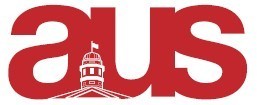 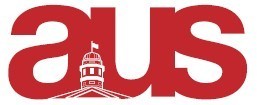 Report of the McGill ENVIRONMENT STUDENT SOCIETY Monday, Mar 9 2019UpdatesWe will be meeting on Monday at 5pm\Respectfully submitted, Myriam DrissVP External (AUS), MESS